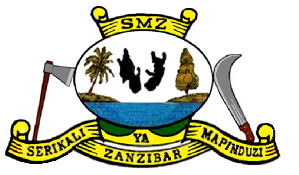 SERIKALI YA MAPINDUZI YA ZANZIBAROFISI YA RAIS – KATIBA SHERIA UTUMISHI NA UTAWALABORAFOMU YA UHAKIKI WA TAARIFA ZA WATUMISHIJINA LA WIZARA…………………………………………………………………………….JINA LA IDARA………………………………………………………………………………JINA LA MTUMISHI………………………………………………………………………..MWAKA WA AJIRA…………………KAZI YA SASA..………………………………….NAMBARI YA AJIRA/MSHAHARA……………………………………………………..NAMBARI YA AKAUNTI………………………………JINA LA BENKI……………….ELIMU YA SASA……………………………………..MWAKA ALOMALIZA………….FANI ALIYOSEMEA ………………………………………………………………………..ELIMU NYENGINESAHIHI YA MFANYAKAZI…………………………….SAHIHI YA AFISA UTUMISHI/MKURUGENZI UTUMISHI NA MUHURI…………………………………………NGAZI YA ELIMU (Cheti, Diploma)FANI ALOSOMEA MWAKA ALOMALIZA